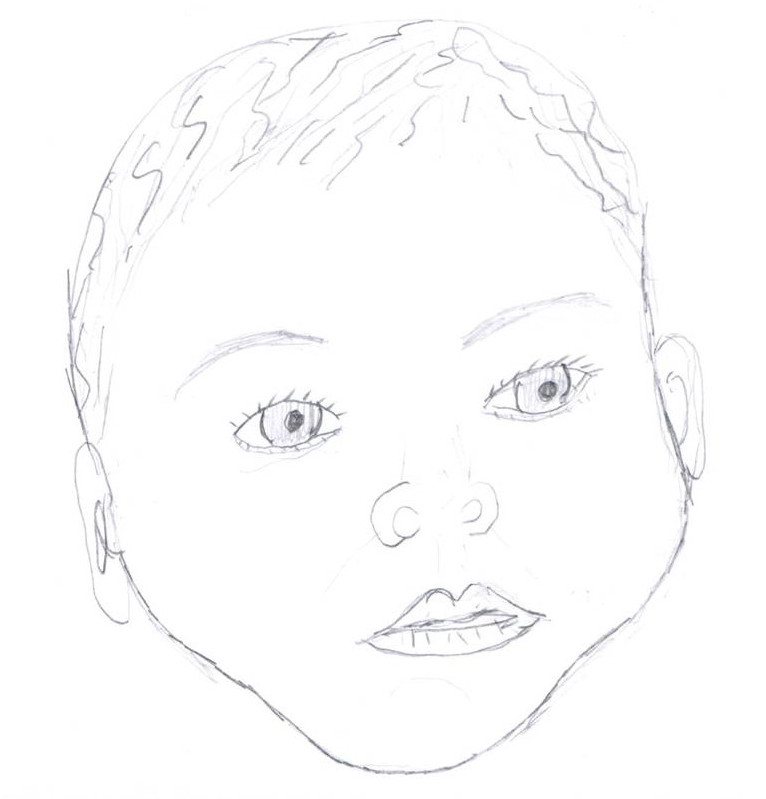 Create a Baby Lab                                   Artwork by Maria RasconPurpose: To demonstrate the principles of Mendelian genetics and sex determination, including the concepts of allele, phenotype, genotype, dominant, recessive, codominant, homozygous and heterozygous by creating a simulated baby.Materials: Two pennies, paper.Procedure:1) Working with a partner, determine the genotype of the baby by flipping pennies. "Mom" flips one penny to choose an allele for her egg and "Dad" flips the other to choose an allele for his sperm. (Note that the gender of the baby is a special case and is determined by dad alone. Boys are XY and girls are XX. Mom can give only an X but dad can give either an X or a Y.)2) Record the alleles which resulted from the coin flips, and put "sperm and egg" together. (You cannot pick the traits you want; life doesn't work that way!) Write down baby's genotype for each trait in Table 1. Heads represents allele #1 and tails represents allele #2.3) Record the baby's phenotype in Table 1 by looking up the genotype you got in the Genotype/Phenotype Reference Sheet. Note: Dominant alleles are written with an uppercase letter and recessive alleles are written as lowercase letters. Dominant alleles mask the expression of recessive ones. Co-dominant alleles are written as uppercase letters with a subscript. Co-dominant alleles result in a phenotype that is blended.4) Repeat steps 1, 2, and 3 for all traits and then draw, color, and name your creation. Remember that you are drawing a baby's face that represents the traits you got - not a child's or an adult's (no tattoos, no mustaches, no piercings, etc., and not too much hair!)Genotype/Phenotype Reference SheetTraitGenotype/Phenotype (Homozygous for Allele 1)Genotype/Phenotype (Heterozygous)Genotype/Phenotype (Homozygous for Allele #2)Face ShapeChin ShapeChin DimpleFrecklesCheek DimplesLip ThicknessEye BrowsEye ShapeEyelashesEar ShapeEar LobesWidow's PeakHair CurlinessEyebrow ColorEye WidthEye SizeMouth SizeNose SizeBirth Mark (mole)Skin ToneHair ColorEye Color